Welcome GiftTarget timeframe for delivery is Week 3 after becoming a new client. Handwrite the note.  Dear Client,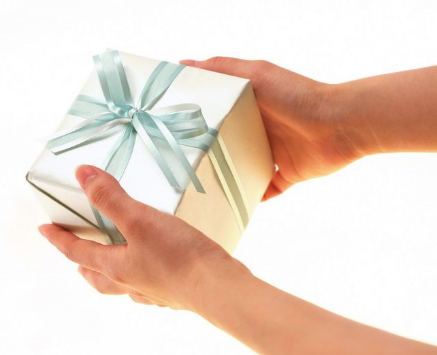 We trust all is well with you and we hope you enjoy the [Gift].Feel free to call if we can be of service. Enjoy!Sincerely, Advisor’s Name